Publicado en Madrid el 04/05/2022 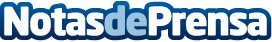 Connected Brands, marcas conectadas por las personas e impulsadas por la tecnologíaTres grandes cambios están impulsando esta nueva era de construcción de marca: la personalización facilitada por la Inteligencia Artificial (IA), un nuevo storytelling y el ciclo de retroalimentación constante de la tecnología,Datos de contacto:AMKT655174313Nota de prensa publicada en: https://www.notasdeprensa.es/connected-brands-marcas-conectadas-por-las_1 Categorias: Marketing E-Commerce Consumo Innovación Tecnológica http://www.notasdeprensa.es